Merci de remplir scrupuleusement cette fiche. Elle nous aide à clarifier le début d’année universitaireNom : Prénom : 					Sexe :  Féminin    Masculin	Date de naissance : Licencié FFHB saison 2019/2020 :     OUI     NON	Nom du club Licencié FFHB de façon antérieure :   OUI    NONPrécisez le nombre d’années en club  Niveau de jeu actuel : Niveau de jeu le plus haut atteint : Indiquez 2 postes préférentiels sur le terrain en les numérotant de 1 (le prioritaire) à 2 (le secondaire) :  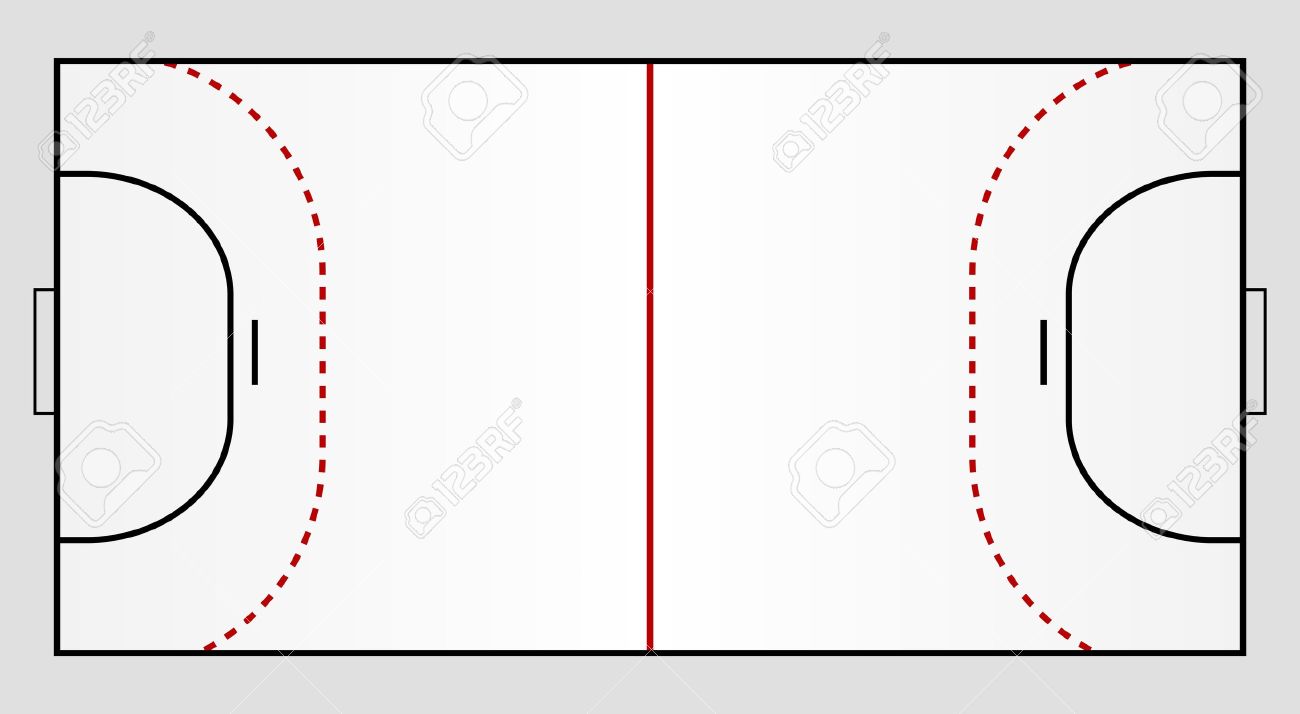  Je certifie sur l’honneur l’exactitude de ces informations.Date et signature : 